MEMORANDUMTo:	Dr. Kevin Whitaker, Provost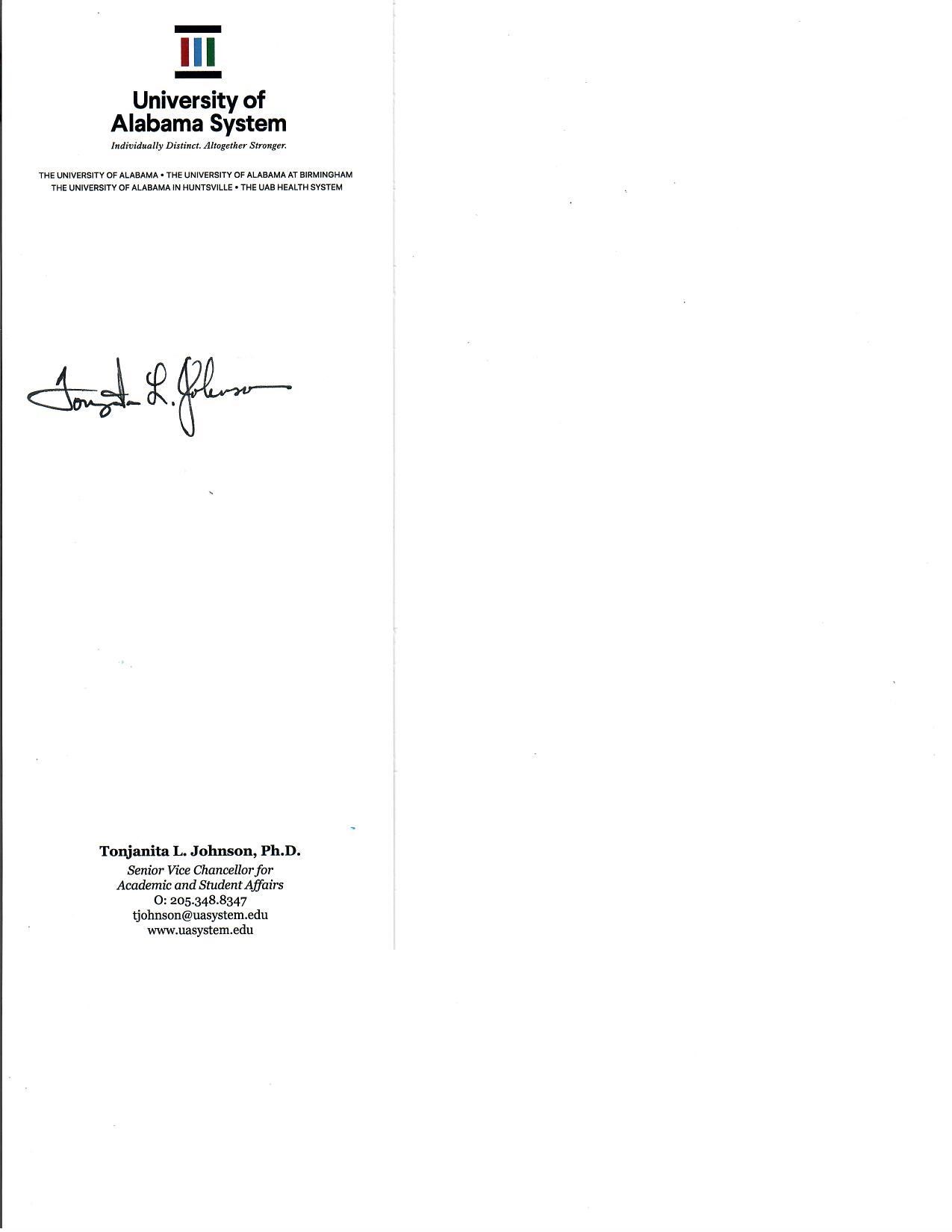 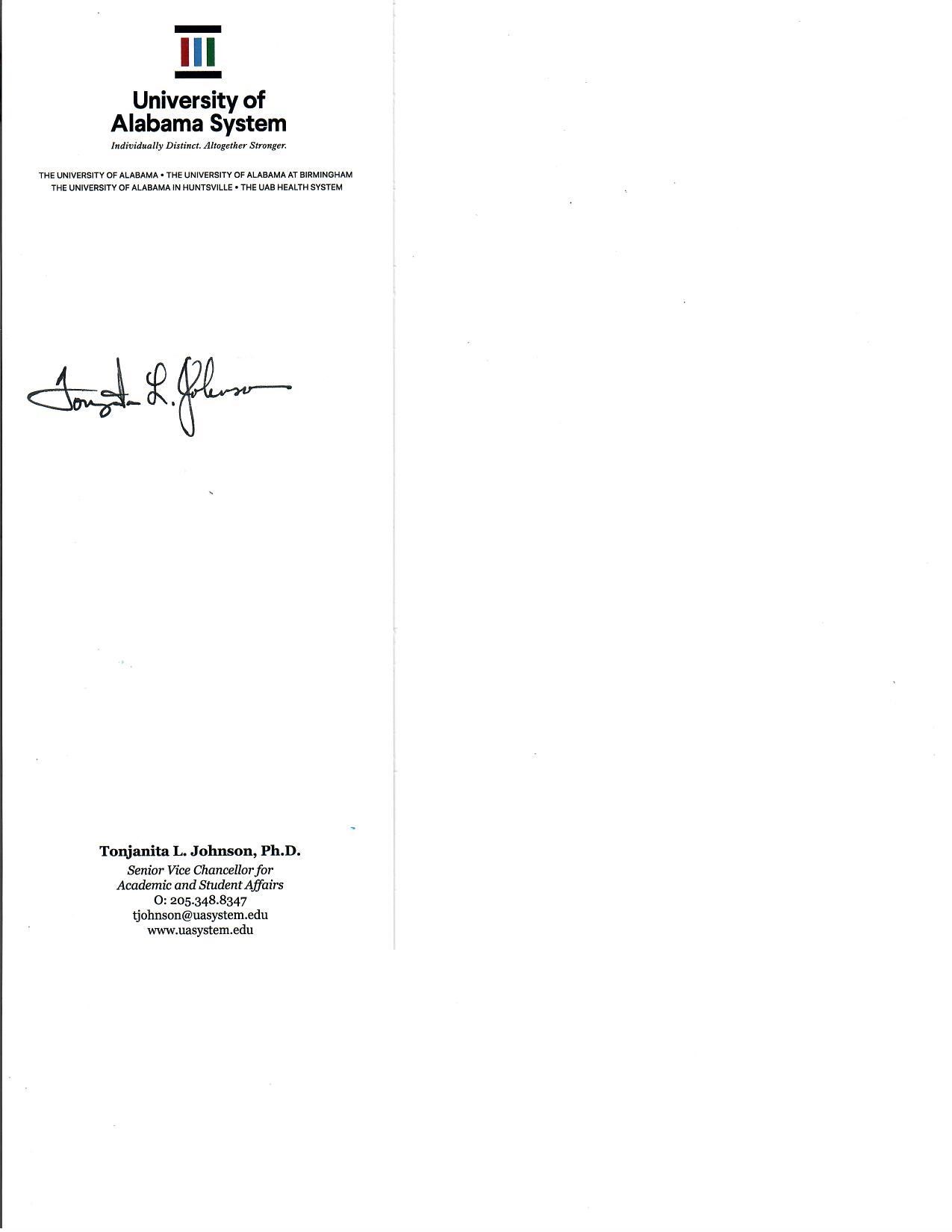 From:	Tonja Johnson, Ph.D., Sr. Vice ChancellorDate:	February 7, 2020Re:	UA Board of Trustees - Approved Decision Items for UAAt the February 7, 2020 meeting of the University of Alabama Board of Trustees, the Board approved the following decision items for your institution:Individual Action Items:1.  Final Approval of a Bachelor of Science (B.S.) Degree in Cyber Security (CIP Code 11.1003)Proposal for a Master of Science Athletic Training (M.S.A.T.) Degree (CIP Code 51.0913) in the Department of Health Science in the College of Human Environmental SciencesAdministrative Action Items:Establishment of the C.T. and Kelley Fitzpatrick Center for Value InvestingFour Concentrations (General Social Sciences, English Language Arts, General Science, and Mathematics) as Reasonable Extensions of the Existing Master of Arts (M.A.) Degree in Secondary Education (CIP Code 13.1205) in the Department of Curriculum and Instruction in the College of EducationProposal for Changing the Degree Nomenclature of the Following Academic Degree Programs:  Existing Bachelor of Science Microbiology (B.S.Micr.) in Microbiology (CIP Code 26.0502) to the Bachelor of Science (B.S.) Degree in Microbiology (CIP Code 26.0502); and Existing Master of Science Marine Science (M.S.M.Sci.) in Marine Science (CIP Code 26.1302) to the Master of Science (M.S.) Degree in Marine Science (CIP Code 26.1302) in the College of Arts and SciencesAppointment of Dr. David Jeff Jackson as Professor Emeritus of Electrical and Computer EngineeringAppointment of Mary Elizabeth Curtner-Smith, Ph.D., as Associate Professor Emerita of Human Development and Family Studies in the College of Human Environmental SciencesAppointment of Dr. Susan Burkett as Professor Emerita of Electrical and Computer Engineering